					                ПРЕСС-РЕЛИЗ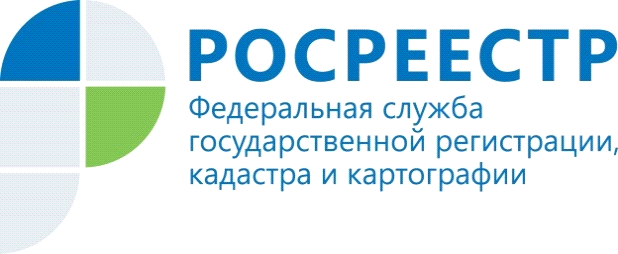 Областной Росреестр объявил конкурс по формированию кадрового резерваУправление Росреестра по Мурманской области объявляет о приёме документов для участия в конкурсе по формированию кадрового резерва на старшую группу должностей по направлению государственной кадастровой оценки объектов недвижимости. В должностные обязанности специалиста по данному направлению входит участие в комиссии по рассмотрению споров о результатах определения кадастровой стоимости на территории Мурманской области, предварительная проверка и анализ документов, поступивших в комиссию, формирование ведомственной отчетности, а также консультирование граждан по вопросам кадастровой стоимости.  С подробной информацией о приеме документов для участия в конкурсе, а также об условиях проведения конкурса и прохождения государственной гражданской службы в Управлении Росреестра можно ознакомиться в региональном блоке официального сайта Росреестра https://rosreestr.gov.ru/ в разделе «О Росреестре - Государственная служба и кадры - Государственная служба в Росреестре - Сведения о вакантных должностях - Мурманская область» либо в кадровой службе Управления по телефону: 8 (8152) 44-14-18.Документы для участия в конкурсе можно подать лично либо направить по почте (183025, г. Мурманск, ул. Полярные Зори, д. 22) или в электронном виде на сайте https://gossluzhba.gov.ru. Последний день приёма документов – 19 ноября 2021 года.Контакты для СМИ:Пресс-службаУправления Росреестра по Мурманской области8 (8152) 440031, 477292е-mail: 51_upr@rosreestr.ru183025, Мурманск, ул. Полярные Зори, 22 